ПРОЕКТ                                                                                                                     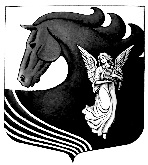 АДМИНИСТРАЦИЯ МУНИЦИПАЛЬНОГО ОБРАЗОВАНИЯСИВЕРСКОГО ГОРОДСКОГО ПОСЕЛЕНИЯГАТЧИНСКОГО МУНИЦИПАЛЬНОГО РАЙОНА
ЛЕНИНГРАДСКОЙ ОБЛАСТИПОСТАНОВЛЕНИЕот _____________    2017г.                                                               №_______Об утверждении технологической схемыпредоставления муниципальной услуги«Приватизация муниципального имущества муниципального образования «Сиверское городское поселение Гатчинского муниципального района  Ленинградской области». В соответствии с Федеральным законом от 27.07.2010 № 210-ФЗ «Об организации предоставления государственных и муниципальных услуг», Федеральным законом от 06.10.2003 № 131-ФЗ «Об общих принципах организации местного самоуправления в Российской Федерации», руководствуясь Уставом муниципального образования «Сиверское городское поселение Гатчинского муниципального района Ленинградской области», администрация  Сиверского городского поселения постановляет:Утвердить технологическую схему предоставления муниципальной услуги «Приватизация муниципального имущества муниципального образования «Сиверское городское поселение Гатчинского муниципального района  Ленинградской области» согласно Приложению к настоящему постановлению.Настоящее постановление подлежит опубликованию в газете «Леноблинформ», размещению на официальном сайте муниципального образования «Сиверское городское поселение Гатчинского муниципального района Ленинградской области», вступает в силу со дня официального опубликования. Контроль за исполнением постановления возложить на председателя Комитета экономики Ковасорову Г.Н.Глава администрации  Сиверского городского поселения                                           Кузьмин В.Н.Ильясова Е.В. Приложениек постановлению администрацииМО «Сиверское городское поселение Гатчинского муниципального района Ленинградской области»  от ______________2017  № ______Технологическая схемапредоставления муниципальной услуги«Приватизация муниципального имущества муниципального образования «Сиверское городское поселение Гатчинского муниципального района  Ленинградской области». Раздел 1. Общие сведения о муниципальной услугеРаздел 2.  Общие сведения о «подуслугах»Раздел 3. Сведения о заявителях «подуслуги»Раздел 4. Документы, предоставляемые заявителем для получения «подуслуги»Раздел 5. Документы и сведения, получаемые посредством межведомственного информационного взаимодействияРаздел 6. Результат «подуслуги»Раздел 7. Технологические процессы предоставления «подуслуги»Раздел 8. Особенности предоставления «подуслуги» в электронной формеПриложение 1к Технологической схеме предоставления муниципальной услугипо приватизации муниципального имущества муниципального образования «Сиверское городское поселение Гатчинского муниципального района Ленинградской области»Местонахождение администрации Сиверского городского поселения 188330, Ленинградская обл., Гатчинский район, Сиверское городское поселение,                               п. Сиверский , ул. Крупской , 6Телефоны (81371)44,-566,44-546; факс (81371) 44-285Адрес электронной почты:    http://econsiv@mail.ru.График работы администрации Сиверского городского поселения:Часы приема корреспонденции:Продолжительность рабочего дня, непосредственно предшествующего нерабочему праздничному дню, уменьшается на один час.Приложение 2к Технологической схеме предоставления муниципальной услугипо приватизации муниципального имущества муниципального образования  «Сиверское городское поселение Гатчинского муниципального района Ленинградской области»Информация о местах нахождения и графике работы, справочных телефонах и адресах электронной почты МФЦТелефон единой справочной службы ГБУ ЛО «МФЦ»: 8 (800) 301-47-47 (на территории России звонок бесплатный), адрес электронной почты: info@mfc47.ru.В режиме работы возможны изменения. Актуальную информацию о справочных телефонах и режимах работы филиалов МФЦ можно получить на сайте МФЦ Ленинградской области www.mfc47.ruПриложение 1к Технологической схеме предоставления муниципальной услугипо приватизации муниципального имущества муниципального образования  «Сиверское городское поселение Гатчинского муниципального района Ленинградской области»1.                                      _____________________________________                                      _____________________________________                                                     (ФИО)                                      От кого: ____________________________                                                  (ФИО заявителя, адрес,                                      _____________________________________                                                    телефон)                                 ЗАЯВЛЕНИЕ_____________________________________________________________________________________________________________________________________________________________________________________________________________________________________________________________________________________________________________________________________________________________________________________________________________________________________________________________________________________________________________________________________________                                     "____" ___________________ 20 ___ года                                     ______________________________________                                              (подпись заявителя)Результат рассмотрения заявления прошу:2.              Главе администрации                                                 МО «Сиверское городское поселение Гатчинского муниципального района Ленинградской области»                               1. от ИП __________________________________,                               проживающего(ей) по адресу:                                ____________________________________________                               Телефон _____________ /мобильный, городской/                               2. от руководителя/                               ООО/ИП ____________________________________,                               адрес: ___________________________                               ____________________________________________                               Телефон ______________/мобильный, городской/ЗаявлениеПрошу заключить с ________________ договор купли-продажи муниципального имущества:-  встроенного  нежилого  помещения _____ этажа /антресоли/ (позиции по экспликации  к поэтажному плану: ________________) общей площадью _________ кв.  м,  находящегося  по  адресу:  Ленинградская  область,  ______________ ул. ____________,   д. ____,  арендуемого  мной  по  договору  аренды  нежилого помещения от ______________ N _____.Настоящим  подтверждаю,  что  как  индивидуальный  предприниматель  или /общество  с ограниченной ответственностью/ соответствую условиям отнесения к  категории субъектов малого и среднего предпринимательства, установленным ст.  4  Федерального  закона  от  24.07.2007  N 209-ФЗ "О развитии малого и среднего предпринимательства в Российской Федерации".Сведения о заявителе:1. Основной государственный регистрационный номер: __________________2. Идентификационный номер: _________________________3. Суммарная доля участия Российской  Федерации,  субъектов  Российской Федерации,  муниципальных   образований,   иностранных   юридических   лиц, иностранных  физических  лиц,  общественных   и   религиозных   организаций (объединений), благотворительных и  иных  фондов  в  уставном  (складочном) капитале (паевом фонде): _________%4. Выручка от реализации товаров (работ, услуг)  без  учета  налога  на добавленную стоимость за предшествующий календарный год _____________ руб.5. Балансовая стоимость активов (остаточная стоимость основных  средств и нематериальных активов) за предшествующий календарный год _____ тыс. руб.6. Сведения о среднесписочной численности работников за  предшествующий календарный год _______________________Ответ прошу дать по адресу: __________________________________Приложение: /копии документов/ на _____ листах.Примечание: на дату подачи заявления следует  проверить  карточку  лицевого счета по арендной плате, при наличии задолженности по арендной плате и пени - погасить, к заявлению приложить копии платежных  документов  о  погашении задолженности.Результат рассмотрения заявления прошу:Индивидуальный предприниматель __________________ /________________/"__" ________________ 20__ г.Руководитель ООО/ИП "______________________"___________________                             /________________/"___" ______________ 20__ г.                 СОГЛАСИЕ НА ОБРАБОТКУ ПЕРСОНАЛЬНЫХ ДАННЫХ    Я, ____________________________________________________________________                               (Фамилия, имя, отчество)документ, удостоверяющий __________ личность _________ серия ________ номер________ выдан ___________________________________________________________,                            (кем и когда выдан)проживающий (ая) по адресу: _______________________________________________даю  свое  согласие  ______________________________________________________  на распространение (в   том   числе   передачу)  с  использованием  средствавтоматизации  и/или  без  использования  таких  средств  моих персональныхданных в ____________________________________________________________________________________________________________________________________________,(Источник - третье лицо, которому могут быть переданы персональные данные)а   также   на   систематизацию,   накопление,   хранение,   использование,обезличивание,  блокирование,  уничтожение  с использованием автоматическихсредства  и/или  без  использования  таких  средств полученных персональныхданных.    Обработка персональных данных осуществляется с целью _____________________________________________________________________________________________    Согласие  действует  на  период  выполнения вышеуказанной муниципальнойуслуги  и  период  дальнейшего хранения документов на срок, предусмотренныйдействующим законодательством.__________________                                    _____________________      (Дата)                                                (Подпись)                                                      "__" _______ 20 __ г.Приложение 4к Технологической схеме предоставления муниципальной услугипо приватизации муниципального имущества муниципального образования  «Сиверское городское поселение Гатчинского муниципального района Ленинградской области»                                          Главе администрации                                         МО«Сиверское городское поселение Гатчинского муниципального района Ленинградской области»Заявка на участие в аукционе (конкурсе)Претендент - физическое лицо // юридическое лицо //Ф.И.О./Наименование претендента ______________________________________________________________________________________________________________________(для физических лиц)Документ, удостоверяющий личность: ________________________________________серия ____________ N _____________, выдан "___" ________________________ г.___________________________________________________________________________(кем выдан)Наименование претендента: _________________________________________________(для юридических лиц)Документ  о  государственной  регистрации  в  качестве  юридического   лица______________________________________________________________________________________________________________________________________________________N ___________________________, дата регистрации "__" ___________________ г.Орган, осуществивший регистрацию: _________________________________________ИНН/КПП ___________________________________________________________________Место жительства/Место нахождения претендента: _______________________________________________________________________________________________________Телефон _________________ Факс ____________________Банковские реквизиты претендента для возврата денежных средств:расчетный (лицевой) счет N ___________________ в __________________________корр. счет N _______________________ БИК ______________ КПП________________Представитель претендента _______________________ (Ф.И.О. или наименование)Действует на основании доверенности от "__" ________________ г. N _________Претендент  ознакомлен с проектом договора купли-продажи муниципальногоимущества и согласен со всеми его условиями.Принимая  решение  об  участии  в  аукционе  (конкурсе)   на   приобретениемуниципального имущества,ЛОТ N 1: _________________________________________________________________;ЛОТ N 2: _________________________________________________________________;ЛОТ N 3: _________________________________________________________________.Претендент обязуется:1) соблюдать условия аукциона и порядок проведения аукциона (конкурса).2)   в  случае  признания  Победителем  аукциона  (конкурса)  заключитьДоговор  купли-продажи муниципального имущества на условиях, предложенных впроекте договора купли-продажи.Приложение:____________________________________________________________________________________________________________________________________________________________________________________________________________________________________________________________________________________________________________Подпись претендента (его полномочного представителя) ______________________Дата "__" ________________ г.М.П.Заявка принята Организатором  аукциона  (конкурса),  регистрационный  номер___________________________________________________________________________"__" _______________ г. в ___ ч. ___ мин.Подпись уполномоченного лица, принявшего заявку ___________________________Приложение 5к Технологической схеме предоставления муниципальной услугипо приватизации муниципального имущества муниципального образования  «Сиверское городское поселение Гатчинского муниципального района Ленинградской области»ОПИСЬ ДОКУМЕНТОВ    Настоящим  ________________________  подтверждает,  что  для  участия ваукционе (конкурсе) по продаже, находящегося в муниципальной собственности    ЛОТ N 1: _____________________________________________________________;    ЛОТ N 2: _____________________________________________________________;    ЛОТ N 3: _____________________________________________________________.                (наименование имущества)  расположенного по адресу (заполняется в случае                                              продажи недвижимого имущества)___________________________________________________________________________<*> Примечание. В случае если от имени претендента действует его представитель по доверенности, к заявке должна быть приложена доверенность на осуществление действий от имени претендента, оформленная в установленном порядке, или нотариально заверенная копия такой доверенности. В случае если доверенность на осуществление действий от имени претендента подписана лицом, уполномоченным руководителем юридического лица, заявка должна содержать также документ, подтверждающий полномочия этого лица.Приложение 6к Технологической схеме предоставления муниципальной услугипо приватизации муниципального имущества муниципального образования  «Сиверское городское поселение Гатчинского муниципального района Ленинградской области»БЛОК-СХЕМА┌──────────────────────┐                 ┌──────────────────────────────────┐│Без проведения торгов │<────────────────┤ Продажа муниципального имущества │└────┬─────────────────┘                 └─────────────────┬────────────────┘     \/                                                    \/    ┌───────────────────────────┐      ┌────────────────────────────────────────┐    │     Прием заявления и     │      │     На торгах (продажа на аукционе,    │    │ документов от заявителя о │      │    конкурсе, посредством публичного    │    │        реализации         │      │    предложения, без объявления цены)   │    │  преимущественного права  │      └───┬────────────────────────────────────┘    │   выкупа муниципального   │          \/    │  имущества, арендуемого   │       ┌────────────────┐  ┌─────────────────────────────────┐    │субъектом малого и среднего│       │Прием заявок на │  │Запрос в организации, оказывающие│    │    предпринимательства    │       │участие в торгах├─>│ межведомственное и межуровневое │    └┬──────────────────────────┘       │                │  │         взаимодействие          │     \/                                 └────────────────┘  └─────┬──────────────────────┬────┘┌──────────────────────────┐                                      │                      ││   Запрос в организации,  │                                      │                      ││       оказывающие        │                                      │                      ││    межведомственное и    │                                      │                      ││       межуровневое       │                                      │                      ││      взаимодействие      │                                      \/                     \/└─────────────────┬────────┘                             ┌──────────────────┐ ┌─────────────┐                  \/                                     │    Документы     │ │ Документы не│┌───────────────────────────────────────────────────┐    │  соответствуют   │ │соответствуют││   Рассмотрение документов и принятие решения о    │    │  требованиям о   │ │требованиям о││предоставлении муниципальной услуги либо об отказе │    │проведении торгов │ │  проведении ││              в предоставлении услуги              │    │                  │ │    торгов   │└────────┬────────────────────────────────────┬─────┘    └──────┬───────────┘ └───────┬─────┘         \/                                   \/                \/                    │  ┌───────────────────────────┐ ┌──────────────────────┐ ┌───────────────┐            │  │ Включение муниципального  │ │Отказ в предоставлении│ │  Уведомление  │            │  │имущества в Прогнозный план│ │муниципальной  услуги │ │  заявителю о  │            │  │ (программу) приватизации  │ │                      │ │о признании его│            \/  └───────────────┬───────────┘ └──────────────────────┘ │  участником   │ ┌──────────────┐                  \/                                     │     торгов    │ │   Отказ в    │  ┌────────────────────────────────────┐                 └───────┬───────┘ │предоставлении│  │Проведение оценки рыночной стоимости│                         │         │муниципальной │  │              имущества             │                         │         │    услуги    │  └───────────────┬────────────────────┘                         │         └──────────────┘                  \/                                             \/┌─────────────────────────────────────────┐          ┌──────────────────────────────┐│ Направление заявителю проекта договора  │          │       Проведение торгов      ││ купли-продажи муниципального имущества  │          └──────────────────┬───────────┘└───────┬───────────────────────┬─────────┘                             \/        │                       │                       ┌──────────────────────────────┐        \/                      \/                      │Уведомление победителю торгов │┌─────────────┐        ┌──────────────────┐             └─────────────┬────────────────┘│ Подписание  │        │Проект договора не│                           \/│   проекта   │        │     подписан     │          ┌───────────────────────────────────┐│  договора   │        │   заявителем в   │          │ Заключение договора купли-продажи ││ заявителем  │        │  установленные   ├────────┐ │     муниципального имущества      ││             │        │      сроки       │        │ │                                   │└───────────┬─┘        └──────────────────┘        │ └───────────────────────────────────┘            │                                      └─────────────┐            \/                                                   \/┌────────────────────────────────────────────────┐  ┌──────────────────────────────────────┐│Заключение договора купли-продажи муниципального│  │ Утрата преимущественного права выкупа││                    имущества                   │  │ арендуемого муниципального имущества │└────────────────────────────────────────────────┘  └──────────────────────────────────────┘Приложение 7к Технологической схеме предоставления муниципальной услугипо приватизации муниципального имущества муниципального образования  «Сиверское городское поселение Гатчинского муниципального района Ленинградской области»ПРОТОКОЛ NРассмотрения заявок на участие в аукционе (конкурсе) по продажемуниципального имущества, открытого по составу участникови закрытого (открытого) по форме подачи предложенийЛенинградская область,                                                                                                   _________ 201_ г.г. ______________________________Продавец - Администрация муниципального образования Ленинградской области.Организатор аукциона (конкурса) - Комиссия по проведению торгов  (конкурсов и аукционов) по продаже муниципального имущества или  права  на  заключение договоров аренды в отношении муниципального имущества.Адрес организатора аукциона (конкурса): ______________________. Контактный телефон/факс: (_________________)Предмет аукциона (конкурса):ЛОТ N 1: __________________________________________________________________ЛОТ N 2: __________________________________________________________________ЛОТ N 3: __________________________________________________________________Начальная цена продажи:ЛОТ N 1 - ______ (_____________________ рублей __ копеек), в том числе НДС.ЛОТ N 2 - ______ (_____________________ рублей __ копеек), в том числе НДС.ЛОТ N 3 - ______ (_____________________ рублей __ копеек), в том числе НДС.Размер задатка:ЛОТ N 1 - ______ (_____________________ рублей __ копеек), в том числе НДС.ЛОТ N 2 - ______ (_____________________ рублей __ копеек), в том числе НДС.ЛОТ N 3 - ______ (_____________________ рублей __ копеек), в том числе НДС.Извещение о проведении настоящего аукциона (конкурса) было  опубликовано  в газете "_______________________" N ______ от ___________ 201_ г.Состав комиссии:Председатель комиссии/Председательствующий на заседании комиссии:Заместитель председателя:Члены комиссии:Секретарь комиссии:На процедуру рассмотрения было предоставлено  шесть  заявок  на  участие  в аукционе (конкурсе):Комиссия по  проведению  торгов  (конкурсов  и  аукционов)  по  продаже муниципального  имущества  или  права  на  заключение  договоров  аренды  в отношении  муниципального  имущества  рассмотрела заявки на участие в аукционе, предоставленные в соответствии со ст. 16 Федерального  закона  от 21  декабря  2001  года  N  178-ФЗ  "О  приватизации государственного имуниципального имущества", и приняла решение:допустить  к  участию  в  открытом  аукционе  (конкурсе)  и   признатьучастниками аукциона (конкурса):    ЛОТ N 1:    (Ф.И.О.) ____________ - регистрационный номер участника торгов __;    (Ф.И.О.) ____________ - регистрационный номер участника торгов __.    ЛОТ N 2:    (Ф.И.О.) ____________ - регистрационный номер участника торгов __;    (Ф.И.О.) ____________ - регистрационный номер участника торгов __.    ЛОТ N 3:    (Ф.И.О.) ____________ - регистрационный номер участника торгов __;    (Ф.И.О.)_____________ - регистрационный номер участника торгов __.Результаты голосования: "за" - единогласно.Подписи:Председатель комиссии: _______________Заместитель председателя: _____________Члены комиссии:________________________Секретарь комиссии ___________Приложение 8к Технологической схеме предоставления муниципальной услугипо приватизации муниципального имущества муниципального образования  «Сиверское городское поселение Гатчинского муниципального района Ленинградской области»        РОССИЙСКАЯ ФЕДЕРАЦИЯ           АДМИНИСТРАЦИЯ     МУНИЦИПАЛЬНОГО ОБРАЗОВАНИЯЛЕНИНГРАДСКОЙ ОБЛАСТИ      (АДМИНИСТРАЦИЯ МО)____________________________________                       (фамилия, имя, отчество заявителя)          ____________________________________                                                (адрес заявителя)  _____________________________,____________________________________  Тел._____________________       E-mail: _____________________ ОКПО _____________, ОГРН _________________    ИНН/КПП ___________________/______________________________________ N ______________На N ___________ от _____________УВЕДОМЛЕНИЕО ПРИЗНАНИИ ПРЕТЕНДЕНТА УЧАСТНИКОМ АУКЦИОНА (КОНКУРСА)Настоящим  уведомляем  Вас о том, что на основании результатов рассмотрения заявок  на  участие  в аукционе, открытом по составу участников и закрытого (открытого)  по  форме  подачи  предложения от __________________ 201_ года Протокол  N  ___,  Комиссия по проведению торгов (конкурсов и аукционов) по продаже муниципального имущества или права на заключение договоров аренды в отношении  муниципального  имущества  МО  Ленинградской  области  приняла  решение  о допуске к участию:___________________________________________________________________________  (указывается наименование участника аукциона/Ф.И.О. участника аукциона)ЛОТ N ___:_______________________________________________________________________________________________________________________________________________________________________________________________________________________________ -регистрационный номер участника торгов ___.Председатель комиссии ______________   __________________________                        (подпись)         (фамилия, инициалы)М.П.Уведомление получил ___________________________Приложение 9к Технологической схеме предоставления муниципальной услугипо приватизации муниципального имущества муниципального образования  «Сиверское городское поселение Гатчинского муниципального района Ленинградской области»        РОССИЙСКАЯ ФЕДЕРАЦИЯ           АДМИНИСТРАЦИЯ     МУНИЦИПАЛЬНОГО ОБРАЗОВАНИЯ «Сиверское городское поселение Гатчинского муниципального района Ленинградской области»____________________________________                    (фамилия, имя, отчество заявителя)          ____________________________________                                               (адрес заявителя)  ,     ____________________________________  Тел. (__________________)      E-mail: ____________________ ОКПО _____________, ОГРН __________________    ИНН/КПП _________________/______________________________________ N ______________На N ___________ от _____________УВЕДОМЛЕНИЕоб отказе в допуске претендента к участию в аукционе (конкурсе)Настоящим  уведомляю  Вас  о  том,  что решением Комиссии по проведению торгов  (конкурсов  и  аукционов)  по  продаже муниципального имущества или права  на  заключение договоров аренды в отношении муниципального имущества Муниципального  образования  Ленинградской области___________________________________________________________________________  (указывается наименование участника аукциона/Ф.И.О. участника аукциона)не признан победителем аукциона (конкурса), открытого по составу участников и закрытого (открытого) по форме подачи предложения по продаже:ЛОТ N ___:______________________________________________________________________________________________________________________________________________________________________________.Техническое состояние __________________________.Председатель комиссии ______________   __________________________                        (подпись)         (фамилия, инициалы)М.П.Уведомление получил ___________________________Приложение 10к Технологической схеме предоставления муниципальной услугипо приватизации муниципального имущества муниципального образования  «Сиверское городское поселение Гатчинского муниципального района Ленинградской области»ИТОГОВЫЙ ПРОТОКОЛ    Аукциона (конкурса) по продаже _______________ открытого по составу      участников и закрытого (открытого) по форме подачи предложений Ленинградская область,                        _____________ 201_ г.________________________________Продавец - Администрация муниципального образования Ленинградской области.Организатор аукциона (конкурса) - Комиссия по проведению торгов  (конкурсови аукционов) по продаже муниципального имущества или  права  на  заключениедоговоров аренды в отношении муниципального имущества.Адрес организатора аукциона (конкурса): Ленинградская  область,  ___________________. Контактный телефон/факс: ____________________.Предмет аукциона (конкурса):ЛОТ N 1: _________________________________________________________________;ЛОТ N 2: _________________________________________________________________;ЛОТ N 3: _________________________________________________________________.Начальная цена продажи автомобиля:ЛОТ N 1 - _________ (__________________ рублей __ копеек), в том числе НДС.ЛОТ N 2 - _________ (__________________ рублей __ копеек), в том числе НДС.ЛОТ N 3 - _________ (__________________ рублей __ копеек), в том числе НДС.Размер задатка:ЛОТ N 1 - _________ (__________________ рублей __ копеек), в том числе НДС.ЛОТ N 2 - _________ (__________________ рублей __ копеек), в том числе НДС.ЛОТ N 3 - _________ (__________________ рублей __ копеек), в том числе НДС.Извещение о проведении настоящего аукциона (конкурса) было  опубликовано  вгазете "_____________________" N __________ от ________________ 201_ г.Состав комиссии:Председатель комиссии/Председательствующий на заседании комиссии:Заместитель председателя:Члены комиссии:Секретарь комиссии:Участники аукциона (конкурса):Сведения   об  отказах  в  рассмотрении  предложений  о  цене  приобретенияимущества - да/нет.Во  время  проведения  аукциона  (конкурса) конверты с предложениями о ценепокупки  ___________________  были вскрыты в порядке их регистрации, даты ивремени подачи предложения.Сведения  о  рассмотренных  предложениях,  о  цене приобретения имущества -участниками  аукциона  (конкурса)  сделаны  следующие  предложения  о  ценепокупки:ЛОТ N 1В  соответствии  с  _________  Федерального  закона от 21 декабря 2001 годаN  178-ФЗ  "О  приватизации  государственного  и  муниципального имущества"Комиссия   признала   победителем   аукциона   (конкурса)  на  ЛОТ  N  __ -_____________________________,  цена  приобретения  имущества, предложеннаяпобедителем, - __________ (________________ рублей ___ копеек).ЛОТ N 2В  соответствии  с  ___________ Федерального закона от 21 декабря 2001 годаN  178-ФЗ  "О  приватизации  государственного  и  муниципального имущества"Комиссия   признала   победителем   аукциона  (конкурса)  на  ЛОТ  N  ___ -____________________________,  цена  приобретения  имущества,  предложеннаяпобедителем,  -  ________________ (___________________________ - рублей ___копеек).ЛОТ N 3В  соответствии  с  _______  Федерального  закона  от  21 декабря 2001 годаN  178-ФЗ  "О  приватизации  государственного  и  муниципального имущества"Комиссия   признала   победителем   аукциона   (конкурса)  на  ЛОТ  N  __ -______________________________,  цена  приобретения имущества, предложеннаяпобедителем,   -   _____________   (__________________________  рублей  ___копеек).Результаты голосования: "за" - единогласно.Подписи:Председатель комиссии: __________Заместитель председателя: _____________Члены комиссии:__________________________Секретарь комиссии ___________Приложение 11к Технологической схеме предоставления муниципальной услугипо приватизации муниципального имущества муниципального образования  «Сиверское городское поселение Гатчинского муниципального района Ленинградской области»        РОССИЙСКАЯ ФЕДЕРАЦИЯ           АДМИНИСТРАЦИЯ     МУНИЦИПАЛЬНОГО ОБРАЗОВАНИЯ «Сиверское городское поселение Гатчинского муниципального района Ленинградской области»  ____________________________________                   (фамилия, имя, отчество заявителя)              ____________________________________                                                (адрес заявителя),____________________________________   Тел. __________________________      E-mail: _______________ ОКПО ________________, ОГРН ___________________    ИНН/КПП ________________/____________________________________ N ______________На N ___________ от _____________УВЕДОМЛЕНИЕО ПРИЗНАНИИ ПРЕТЕНДЕНТА ПОКУПАТЕЛЕМ ИМУЩЕСТВАНастоящим  уведомляем  Вас  о  том, что решением Комиссии по проведению торгов  (конкурсов  и  аукционов)  по  продаже муниципального имущества или права  на  заключение договоров аренды в отношении муниципального имущества Муниципального  образования  _________________________  Ленинградской области ___________________________________________________________________________  (указывается наименование участника аукциона/Ф.И.О. участника аукциона)признан  победителем аукциона (конкурса), открытого по составу участников изакрытого  (открытого)  по  форме  подачи  предложения по продаже, с правомзаключения договора купли-продажи на ЛОТ N _______________________________:________________________________________________________________________________________________________________________________________________________________________________________________________________________________.Техническое состояние ____________________, с ценой договора купли-продажи:___________________________________________________________________________Председатель комиссии ______________   __________________________                        (подпись)         (фамилия, инициалы)М.П.Уведомление получил ___________________________Приложение 12к Технологической схеме предоставления муниципальной услугипо приватизации муниципального имущества муниципального образования  «Сиверское городское поселение Гатчинского муниципального района Ленинградской области»от   ________________________________(ф.и.о. должностного лица, полное наименование органа, адрес местонахождения)от ________________________________ (полное наименование заявителя -юридического лица или фамилия,имя и отчество физического лица)ЗАЯВЛЕНИЕ (ЖАЛОБА)____________________________________________________________________________________________________________________________________________________________________________________________________________________________________________________________________________________________________________(Дата, подпись заявителя)№ПараметрЗначение параметра/состояние1231Наименование органа местного самоуправления, предоставляющего услугуАдминистрация муниципального образования «Сиверского городского поселения Гатчинского муниципального района Ленинградской области»2Номер услуги в федеральном реестре Указать реестровый номер услуги3Полное наименование услугиМуниципальная услуга «Приватизация муниципального имущества муниципального образования « Сиверское городское поселение Гатчинского муниципального района  Ленинградской области»4Краткое наименование услугиНет5Административный регламент предоставления муниципальной услугиПостановление администрации МО «Сиверское городское поселение  Гатчинского муниципального района Ленинградской области»  от 09.10.2015 № 716 «Об утверждении административного регламента «Приватизация муниципального имущества муниципального образования «Сиверское городское поселение Гатчинского муниципального района  Ленинградской области».6Перечень «подуслуг»Нет7Способы оценки качества предоставления муниципальной услуги1. Опрос заявителей непосредственно при личном приеме или с использованием телефонной связи;2. Терминальные устройства;3. Официальный сайт администрации муниципального образования  Сиверское городское поселение -  http://mo-siverskoe.ru.4. Единый портал государственных услуг (функций): www.gosuslugi.ru;5. Портал государственных услуг (функций) Ленинградской области: www.gu.lenobl.ru№Наименование «подуслуги»Срок предоставления в зависимости от условийОснования отказа в приеме документовОснования отказа в предоставлении «подуслуги»Основания приостановления предоставления «подуслуги»Срок приостановления предоставления «подуслуги»Плата за предоставление «подуслуги»Плата за предоставление «подуслуги»Плата за предоставление «подуслуги»Способ обращения за получением «подуслуги»Способ получения результата «подуслуги»№Наименование «подуслуги»Срок предоставления в зависимости от условийОснования отказа в приеме документовОснования отказа в предоставлении «подуслуги»Основания приостановления предоставления «подуслуги»Срок приостановления предоставления «подуслуги»Наличие платы (государственной пошлины)Реквизиты нормативного правового акта, являющегося основанием для взимания платы (государств.пошлины)КБК для взимания платы (государственной пошлины), в том числе для МФЦСпособ обращения за получением «подуслуги»Способ получения результата «подуслуги»1234567891011121Приватизация муниципального имущества муниципального образования «Сиверское городское поселение  Гатчинского муниципального района Ленинградской области»30 дней со дня регистрации заявления на предоставление муниципальной услуги1. Предоставлены не все документы, указанные в разделе 4 настоящей технологической схемы;2. Заявка на участие в аукционе (конкурсе) поступила по истечении срока приема, указанного в информационном сообщении.3. При реализации субъектом малого и среднего предпринимательства права преимущественного приобретения арендуемого имущества:3.1. Арендуемое имущество не включено в утвержденный в соответствии с частью 4 статьи 18 федерального закона от 24.07.2007 № 209-фз перечень государственного имущества или муниципального имущества, предназначенного для передачи во владение и (или) пользование субъектам малого и среднего предпринимательства в соответствии со ст. 3 федерального закона от 22 июля 2008 года № 159-фз;3.2. Арендуемое имущество включено в утвержденный в соответствии с частью 4 статьи 18 федерального закона от 24.07.2007 № 209-фз перечень государственного имущества или муниципального имущества, предназначенного для передачи во владение и (или) пользование субъектам малого и среднего предпринимательства в соответствии с частью 2.1 статьи 9 федерального закона от 22 июля 2008 года № 159-фз.1. Объект муниципальной собственности не включен в прогнозный план приватизации муниципального имущества;2. Исключение объекта муниципальной собственности из прогнозного плана приватизации имущества или иное решение об отмене приватизации муниципального имущества;3. Запрет или иное ограничение по приватизации объекта муниципальной собственности;4. Непредставление (или представление в неполном объеме) документов, установленных в разделе 4 настоящей технологической схемы;5. Заявление на участие в приватизации, заявка на участие в проведении аукционе (конкурсе) и(или) приложенные к ней документы по форме либо содержанию не соответствуют требованиям, установленным законодательством российской федерации;6. Представленные документы не подтверждают право заявителя быть покупателем муниципального имущества в соответствии с законодательством российской федерации;7. Заявку подало лицо, не уполномоченное заявителем на осуществление таких действий (ненадлежащее лицо);8. Не подтверждено поступление в установленный срок задатка на счет, указанные в информационном сообщении о продаже муниципального имущества.9. При реализации субъектом малого и среднего предпринимательства права преимущественного приобретения арендуемого имущества:9.1. Если заявитель не соответствует требованиям, установленным ст. 3 федерального закона от 22 июля 2008 года № 159-фз или продажа имущества недопустима в соответствии с другими требованиями законодательства российской федерации.НетНетНетНетНетАдминистрация МО«Сиверское городское поселение  Гатчинского муниципального района Ленинградской области» (лично, в том числе через представителей, либо по почте);2. ГБУ Ленинградской области «Многофунк-циональный центр предоставления государственных и муниципальных услуг» (далее – ГБУ ЛО «МФЦ») (лично, в том числе через представителей, либо по почте);3. Единый портал государственных услуг (функций): www. gosuslugi.ru;4. портал государственных услуг (функций) Ленинградской области: www.gu.lenobl.ru1. Администрация  МО «Сиверское городское поселение  Гатчинского муниципального района Ленинградской области»(на бумажном носителе);2. ГБУ ЛО «МФЦ» (на бумажном носителе);3. портал государственных услуг (функций) Ленинградской области: www.gu.lenobl.ru№Категория лиц, имеющих право на получение «подуслуги»Документ, подтверждающий правомочие заявителя соответствующей категории на получение «подуслуги»Установленные требования к документу, подтверждающему правомочие заявителя соответствующей категории на получение «подуслуги»Наличие возможности подачи заявления на предоставление «подуслуги» представителями заявителяИсчерпывающий перечень лиц, имеющих право на подачу заявления от имени заявителяНаименование документа, подтверждающего право подачи заявления от имени заявителяУстановленные требования к документу, подтверждающему право подачи заявления от имени заявителя123456781Физические и юридические лица, за исключением государственных и муниципальных унитарных предприятий, государственных и муниципальных учреждений, а также юридических лиц, в уставном капитале которых доля Российской Федерации, субъектов Российской Федерации и муниципальных образований превышает 25 процентов, кроме случаев, предусмотренных статьей 25 Федерального закона от 21.12.2001 № 178-ФЗ "О приватизации государственного и муниципального имущества"документ, удостоверяющий его личностьДолжен быть действительным на дату обращения за предоставлением услуги (дату получение результата услуги). Не должен содержать подчисток, приписок, зачеркнутых слов и других исправлений.Не должен иметь повреждений, наличие которых не позволяет однозначно истолковать их содержаниеИмеетсяПредставитель, уполномоченный обращаться по доверенностиДоверенностьДолжен быть действительным на дату обращения за предоставлением услуги (дату получение результата услуги). Не должен содержать подчисток, приписок, зачеркнутых слов и других исправлений.Не должен иметь повреждений, наличие которых не позволяет однозначно истолковать их содержание№Категория документаНаименование документов, которые представляет заявитель для получения «подуслуги»Количество необходимых экземпляров документа с указанием подлинник/копияДокумент, представляемый по условиюУстановленные требования к документуФорма (шаблон) документаОбразец документа/заполнения документа123456781Заявление (для физических и юридических лиц)Заявление1 экз. оригиналНетНетПриложение 1Приложение 22Документ, удостоверяющий личность заявителя (представителя) (для физических и юридических лиц)Документ, удостоверяющий личность1 экз. оригинал/копияПредоставляется один из документов данной категории документовНетНе требуетсяНе требуется3Документ, подтверждающий полномочия представителя (в случае обращения  представителя) (для физических и юридических лиц)Доверенность1 экз. оригинал/нотариально заверенная копияПредоставляется, если гражданин обращается через представителяНетНе требуетсяНе требуется4Учредительные документы (для юридических лиц)Учредительные документыЗаверенные копииПредоставляется при обращении юридического лицаНетНе требуетсяНе требуется5Документ, содержащий сведения о доле Российской Федерации, субъекта Российской Федерации или муниципального образования в уставном капитале юридического лица (для юридических лиц)Реестр владельцев акций либо выписка из него, или заверенное печатью юридического лица и подписанное его руководителем письмо1 экз. оригинал/копияПредоставляется при обращении юридического лицаНетНе требуетсяНе требуется6Документ, который подтверждает полномочия руководителя юридического лица на осуществление действий от имени юридического лица и в соответствии с которым руководитель юридического лица обладает правом действовать от имени юридического лица без доверенности (для юридических лиц)Решение о назначении руководителя или о его избрании1 экз. копияПредоставляется при обращении юридического лицаНетНе требуетсяНе требуется7Заявка на участие в аукционе (конкурсе)Заявка на участие в аукционе (конкурсе)2 экз. оригиналВ случае если заявитель принимает решение об участии в торгахВсе листы документов, представляемых одновременно с заявкой на участие в аукционе (конкурсе) и указанных в пунктах 1-6 настоящего Раздела, либо отдельные тома данных документов должны быть прошиты, пронумерованы, скреплены печатью претендента (для юридического лица) и подписаны претендентом или его представителем.Не требуетсяНе требуется8Опись документов, прилагаемых к заявке на участие в аукционе (конкурсе)Опись документов, прилагаемых к заявке на участие в аукционе (конкурсе)2 экз. оригиналВ случае если заявитель принимает решение об участии в торгахНетНе требуетсяНе требуется9Заявление (приложение), в котором субъект малого и среднего предпринимательства подтверждает, что соответствует условиям, относящим его к субъектам малого и среднего предпринимательства в соответствии со ст. 4 Федерального закона от 24.07.2007 № 209-ФЗ "О развитии малого и среднего предпринимательства в Российской Федерации" (с изменениями) согласно ст. 4 Федерального закона от 22.07.2008 № 159-ФЗ "Об особенностях отчуждения недвижимого имущества, находящегося в государственной собственности субъектов Российской Федерации или в муниципальной собственности и арендуемого субъектами малого и среднего предпринимательства, и о внесении изменений в отдельные законодательные акты Российской Федерации" Заявление (приложение), в котором субъект малого и среднего предпринимательства подтверждает, что соответствует условиям, относящим его к субъектам малого и среднего предпринимательства в соответствии со ст. 4 Федерального закона от 24.07.2007 № 209-ФЗ "О развитии малого и среднего предпринимательства в Российской Федерации" (с изменениями) согласно ст. 4 Федерального закона от 22.07.2008 № 159-ФЗ "Об особенностях отчуждения недвижимого имущества, находящегося в государственной собственности субъектов Российской Федерации или в муниципальной собственности и арендуемого субъектами малого и среднего предпринимательства, и о внесении изменений в отдельные законодательные акты Российской Федерации"1 экз. оригиналПри реализации субъектом малого и среднего предпринимательства права преимущественного приобретения арендуемого имуществаНетНе требуетсяНе требуется10Заявление (приложение),  о реализации преимущественного права на приобретение арендуемого имущества, в котором указывает, что он относится к субъектам малого и среднего предпринимательства в соответствии со ст. 4 Федерального закона от 24.07.2007 № 209-ФЗ "О развитии малого и среднего предпринимательства в Российской Федерации" (с изменениями) согласно ст. 9 Федерального закона № от 22.07.2008 159-ФЗ "Об особенностях отчуждения недвижимого имущества, находящегося в государственной собственности субъектов Российской Федерации или в муниципальной собственности и арендуемого субъектами малого и среднего предпринимательства, и о внесении изменений в отдельные законодательные акты Российской Федерации"Заявление (приложение),  о реализации преимущественного права на приобретение арендуемого имущества, в котором указывает, что он относится к субъектам малого и среднего предпринимательства в соответствии со ст. 4 Федерального закона от 24.07.2007 № 209-ФЗ "О развитии малого и среднего предпринимательства в Российской Федерации" (с изменениями) согласно ст. 9 Федерального закона № от 22.07.2008 159-ФЗ "Об особенностях отчуждения недвижимого имущества, находящегося в государственной собственности субъектов Российской Федерации или в муниципальной собственности и арендуемого субъектами малого и среднего предпринимательства, и о внесении изменений в отдельные законодательные акты Российской Федерации"1 экз. оригиналПри реализации субъектом малого и среднего предпринимательства права преимущественного приобретения арендуемого имуществаНетНе требуетсяНе требуется11Документы, подтверждающие внесение арендной платы в установленные договором аренды срокиДокументы, подтверждающие внесение арендной платы в установленные договором аренды сроки1 экз. оригиналПри реализации субъектом малого и среднего предпринимательства права преимущественного приобретения арендуемого имуществаНетНе требуетсяНе требуется12Документы о погашении задолженности по аренде, пеням, штрафам, неустойкам в размере, указанном в соответствующем требовании (если оно направлялось)Документы о погашении задолженности по аренде, пеням, штрафам, неустойкам в размере, указанном в соответствующем требовании (если оно направлялось)1 экз. оригиналПри реализации субъектом малого и среднего предпринимательства права преимущественного приобретения арендуемого имуществаНетНе требуетсяНе требуется13Документ, подтверждающий внесение задаткаВыписка со счета Продавца1 экз. оригиналПри предоставлении заявки на участие в торгах НетНе требуетсяНе требуется14Закрытый конверт с предложением цены на имуществоЗакрытый конверт с предложением цены на имущество1 экз. оригиналПри предоставлении заявки на участие в торгах НетНе требуетсяНе требуетсяРеквизиты актуальной технологической карты межведомственного взаимодействияНаименование запрашиваемого документа (сведения)Перечень и состав сведений, запрашиваемых в рамках межведомственного информационного взаимодействияНаименование органа (организации), направляющего (ей) межведомственный запросНаименование органа (организации), в адрес которого (ой) направляется межведомственный запросSID электронного сервисаSID электронного сервисаСрок осуществления межведомственного информационного взаимодействияФорма (шаблон) межведомственного запросаОбразец заполнения формы межведомственного запроса1234566789-Выписка из единого государственного реестра юридических лицСведения из единого государственного реестра юридических лицАдминистрацияФНСФНСНет5 рабочих днейНе требуетсяНе требуется-Выписка из единого государственного реестра индивидуальных предпринимателейСведения из единого государственного реестра индивидуальных предпринимателейАдминистрацияФНСФНСНет5 рабочих днейНе требуетсяНе требуется№Документ/документы, являющиеся результатом «подуслуги»Требования к документу/документам, являющимся результатом «подуслуги»Характеристика результата (положительный/отрицательный)Форма документа/документов, являющимся результатом «подуслуги»Образец документа/документов, являющихся результатом «подуслуги»Способ получения результатаСрок хранения невостребованных заявителем результатовСрок хранения невостребованных заявителем результатов№Документ/документы, являющиеся результатом «подуслуги»Требования к документу/документам, являющимся результатом «подуслуги»Характеристика результата (положительный/отрицательный)Форма документа/документов, являющимся результатом «подуслуги»Образец документа/документов, являющихся результатом «подуслуги»Способ получения результатав органев МФЦ1234567891Договор купли-продажи муниципального имущества, заключенный между Администрацией МО «Сиверское городское поселение  Гатчинского муниципального района Ленинградской области» и заявителем (заявителями) Не установленыПоложительныйОтсутствуетОтсутствует1.администрация муниципального образования ««Сиверское городское поселение  Гатчинского муниципального района Ленинградской области»нинградской области;                                                                          2) ГБУ ЛО «Многофункциональный центр предоставления государственных и муниципальных услуг»;3) портал государственных услуг (функций) Ленинградской области: www.gu.lenobl.ru; 4) посредством почтовой связи1год1 год2Уведомление об отказе в предоставлении муниципальной услугиНе установленыОтрицательныйОтсутствуетОтсутствует1) администрация муниципального образования««Сиверское городское поселение  Гатчинского муниципального района Ленинградской области»;                                                                          2) ГБУ ЛО «Многофункциональный центр предоставления государственных и муниципальных услуг»;3) портал государственных услуг (функций) Ленинградской области: www.gu.lenobl.ru; 4) посредством почтовой связи1 год1 год№ п/пНаименование процедуры процессаОсобенности исполнения процедуры процессаСроки исполнения процедуры (процесса)Исполнитель процедуры процессаРесурсы, необходимые для выполнения процедуры процессаФормы документов, необходимые для выполнения процедуры процесса№ п/пНаименование процедуры процессаОсобенности исполнения процедуры процессаСроки исполнения процедуры (процесса)Исполнитель процедуры процессаРесурсы, необходимые для выполнения процедуры процессаФормы документов, необходимые для выполнения процедуры процесса12345671.При продаже имущества в соответствии с Федеральным законом от 21.12.2001 № 178-ФЗ "О приватизации государственного и муниципального имущества"При продаже имущества в соответствии с Федеральным законом от 21.12.2001 № 178-ФЗ "О приватизации государственного и муниципального имущества"При продаже имущества в соответствии с Федеральным законом от 21.12.2001 № 178-ФЗ "О приватизации государственного и муниципального имущества"При продаже имущества в соответствии с Федеральным законом от 21.12.2001 № 178-ФЗ "О приватизации государственного и муниципального имущества"При продаже имущества в соответствии с Федеральным законом от 21.12.2001 № 178-ФЗ "О приватизации государственного и муниципального имущества"При продаже имущества в соответствии с Федеральным законом от 21.12.2001 № 178-ФЗ "О приватизации государственного и муниципального имущества"1.1Прием заявки, поступившей в администрацию МО, от заявителя с документами, указанными в разделе 4 настоящей технологической схемы1. установление личность заявителя, в том числе проверка документа, удостоверяющего личность заявителя, либо полномочия представителя;2. проведение первичной проверки представленных документов на предмет соответствия их установленным законодательством и аукционной (конкурсной) документацией требованиям, а именно:- о наличии всех документов, указанных в разделе 4 настоящей технологической схемы- актуальность представленных документов в соответствии с требованиями к срокам их действия;- правильность заполнения заявления.3. проверка соблюдения следующих требований:- текст документов написан разборчиво;- фамилия, имя и отчество указаны полностью и соответствуют паспортным данным;- документы не исполнены карандашом;- документы не имеют серьезных повреждений, наличие которых не позволяет однозначно истолковать их содержание.В течение 15 минутСпециалист, ответственный за прием документов в администрации МО «Сиверское городское поселение  Гатчинского муниципального района Ленинградской области»;   , специалист МФЦАИС МФЦ (для специалистов МФЦ);АИС администрации МО «Сиверское городское поселение  Гатчинского муниципального района Ленинградской области»;                                                                       (для специалистов администрации МО «Сиверское городское поселение  Гатчинского муниципального района Ленинградской области»;                                                                          наличие доступа к автоматизированным системам, к сети «Интернет» для отправки электронной почты;Журнал регистрации обращения заявителейНе требуются1.2Рассмотрение заявок на участие в торгахОснованием для начала рассмотрения заявок на участие в торгах является дата определения участников аукциона, указанная в информационном сообщении о проведении торгов.Назначенная администрацией МО комиссия в день определения участников продажи имущества, указанный в информационном сообщении о проведении продажи имущества, рассматривает заявки и документы претендентов на предмет соответствия требованиям, установленным документацией о торгах, и соответствия заявителей требованиям, установленным законодательством Российской Федерации к таким участникам.По результатам рассмотрения документов комиссия принимает решение о признании претендентов участниками торгов или об отказе в допуске претендентов к участию в торгах, которое оформляется протоколом рассмотрения заявок на участие в торгах (протокол приема заявок).Заявителям направляются уведомления о принятых комиссией решениях путем вручения им под расписку соответствующего уведомления либо направления такого уведомления по почте заказным письмом, либо в МФЦ либо через личный кабинет ПГУ ЛО.Результат административной процедуры:- протокол рассмотрения заявок на участие в торгах по продаже муниципального имущества открытого по составу участников и закрытого (открытого) по форме подачи предложений (протокол приема заявок, приложение 7);- уведомление о признании претендента участником торгов или об отказе в допуске претендента к участию в торгах (приложения 8, 9).1. протокол рассмотрения заявок на участие в торгах по продаже муниципального имущества открытого по составу участников и закрытого (открытого) по форме подачи предложений (протокол приема заявок) оформляется в день рассмотрения заявок;2. направление уведомления о принятых комиссией решениях:- в случае проведения торгов в форме аукциона, продажи муниципального имущества посредством публичного предложения, конкурса - не позднее рабочего дня, следующего за днем оформления решения протоколом;- в случае продажи акций открытых акционерных обществ на специализированном аукционе - не позднее 5 рабочих дней со дня утверждения продавцом протокола об итогах специализированного аукциона.Специалист администрации МО«Сиверское городское поселение  Гатчинского муниципального района Ленинградской области»;                                                                          Документационное и технологическое обеспечениеПриложения 7, 8, 91.3Проведение торговОснованием для начала проведения торгов является протокол рассмотрения заявок на участие в торгах по продаже муниципального имущества открытого по составу участников и закрытого (открытого) по форме подачи предложений (протокол приема заявок) и наличие необходимого количества претендентов, признанных участниками торгов.Выигравшим торги признается лицо, предложившее наиболее высокую цену имущества.При проведении торгов ведется протокол торгов, который подписывается всеми присутствующими членами комиссии в день проведения торгов. Протокол составляется в двух экземплярах.В случае если в торгах участвовал только один участник (за исключением продажи без объявления цены), торги признаются несостоявшимися.Результатом проведения торгов являются:- протокол об итогах торгов (приложение 10);- публикация информационного сообщения об итогах торгов;- уведомление о признании претендента покупателем имущества (приложение 11);- уведомление об отказе в рассмотрении поданного претендентом предложения о цене приобретения имущества в случае продажи имущества без объявления цены.- протокол оформляется в день проведения торгов;- публикация информационного сообщения об итогах торгов не позднее рабочего дня, следующего за днем подведения итогов торгов;- уведомление о признании участника продажи посредством публичного предложения, победителем выдается победителю или его полномочному представителю под расписку в день подведения итогов продажи;- уведомление о признании участника аукциона,  специализированного аукциона, конкурса победителем вручается победителю (его полномочному представителю) под расписку либо направляется ему по почте заказным письмом не позднее 5 рабочих дней со дня утверждения продавцом протокола об итогах специализированного аукциона, конкурса, либо в МФЦ;- уведомления об отказе в рассмотрении поданного претендентом предложения о цене приобретения имущества и о признании претендента покупателем имущества при продаже имущества без объявления цены выдаются соответственно претендентам и покупателю или их полномочным представителям под расписку в день подведения итогов продажи имущества либо высылаются в их адрес по почте заказным письмом на следующий после дня подведения итогов продажи имущества день, либо направляются в МФЦ.Специалист администрации МО«Сиверское городское поселение  Гатчинского муниципального района Ленинградской области»;                                                                          Документационное и технологическое обеспечениеПриложения 10, 111.4Заключение договора купли-продажи по результатам торгов и регистрация перехода права собственности.Основанием для заключения договора купли-продажи имущества является протокол об итогах торгов.Суммы задатков возвращаются участникам торгов, за исключением победителя такой продажи, в течение пяти дней с даты подведения ее итогов.В течение установленных законодательством сроков с победителем торгов заключается договор купли-продажи.- по результатам аукциона продавец и победитель аукциона (покупатель) заключают в соответствии с законодательством Российской Федерации договор купли-продажи имущества;- утвержденный продавцом протокол об итогах специализированного аукциона означает для победителей специализированного аукциона заключение договоров купли-продажи;- с победителем конкурса договор купли-продажи имущества заключается не позднее 5 рабочих дней с даты подведения итогов аукциона (конкурса);- по результатам продажи имущества посредством публичного предложения продавец и победитель не позднее чем через 5 рабочих дней с даты проведения продажи посредством публичного предложения заключают в соответствии с законодательством Российской Федерации договор купли-продажи;- по результатам продажи без объявления цены продавец и покупатель заключают договор купли-продажи не ранее чем через 10 рабочих дней и не позднее 15 рабочих дней со дня подведения итогов продажи.Специалист администрации МО«Сиверское городское поселение  Гатчинского муниципального района Ленинградской области»;                                                                          , глава администрации МО«Сиверское городское поселение  Гатчинского муниципального района Ленинградской области»;                                                                          Документационное и технологическое обеспечениеНе требуются2.При реализации преимущественного права на приобретение арендуемого имущества субъектами малого или среднего предпринимательства в соответствии с Федеральным законом от 22.07.2008 № 159-ФЗ"Об особенностях отчуждения недвижимого имущества, находящегося в государственной собственности субъектов Российской Федерации или в муниципальной собственности и арендуемого субъектами малого и среднего предпринимательства, и о внесении изменений в отдельные законодательные акты Российской Федерации"При реализации преимущественного права на приобретение арендуемого имущества субъектами малого или среднего предпринимательства в соответствии с Федеральным законом от 22.07.2008 № 159-ФЗ"Об особенностях отчуждения недвижимого имущества, находящегося в государственной собственности субъектов Российской Федерации или в муниципальной собственности и арендуемого субъектами малого и среднего предпринимательства, и о внесении изменений в отдельные законодательные акты Российской Федерации"При реализации преимущественного права на приобретение арендуемого имущества субъектами малого или среднего предпринимательства в соответствии с Федеральным законом от 22.07.2008 № 159-ФЗ"Об особенностях отчуждения недвижимого имущества, находящегося в государственной собственности субъектов Российской Федерации или в муниципальной собственности и арендуемого субъектами малого и среднего предпринимательства, и о внесении изменений в отдельные законодательные акты Российской Федерации"При реализации преимущественного права на приобретение арендуемого имущества субъектами малого или среднего предпринимательства в соответствии с Федеральным законом от 22.07.2008 № 159-ФЗ"Об особенностях отчуждения недвижимого имущества, находящегося в государственной собственности субъектов Российской Федерации или в муниципальной собственности и арендуемого субъектами малого и среднего предпринимательства, и о внесении изменений в отдельные законодательные акты Российской Федерации"При реализации преимущественного права на приобретение арендуемого имущества субъектами малого или среднего предпринимательства в соответствии с Федеральным законом от 22.07.2008 № 159-ФЗ"Об особенностях отчуждения недвижимого имущества, находящегося в государственной собственности субъектов Российской Федерации или в муниципальной собственности и арендуемого субъектами малого и среднего предпринимательства, и о внесении изменений в отдельные законодательные акты Российской Федерации"При реализации преимущественного права на приобретение арендуемого имущества субъектами малого или среднего предпринимательства в соответствии с Федеральным законом от 22.07.2008 № 159-ФЗ"Об особенностях отчуждения недвижимого имущества, находящегося в государственной собственности субъектов Российской Федерации или в муниципальной собственности и арендуемого субъектами малого и среднего предпринимательства, и о внесении изменений в отдельные законодательные акты Российской Федерации"2.1В случае если объект недвижимости включен в программу приватизацииВ случае если объект недвижимости включен в программу приватизацииВ случае если объект недвижимости включен в программу приватизацииВ случае если объект недвижимости включен в программу приватизацииВ случае если объект недвижимости включен в программу приватизацииВ случае если объект недвижимости включен в программу приватизации1.Направление предложения о заключении договоров купли-продажи муниципального имущества (далее - предложение) и проектов договоров купли-продажи арендуемого имущества, а также при наличии задолженности по арендной плате за имущество, неустойкам (штрафам, пеням) требования о погашении такой задолженности с указанием ее размера;Основанием для направления предложения о заключении договоров купли-продажи муниципального имущества (далее - предложение) и проектов договоров купли-продажи арендуемого имущества, а также при наличии задолженности по арендной плате за имущество, неустойкам (штрафам, пеням) требования о погашении такой задолженности с указанием ее размера является утверждение администрацией МО условий приватизации объекта недвижимости, предусматривающее преимущественное право арендаторов на приобретение арендуемого имущества.Специалист администрации МО готовит проект письма субъекту малого и среднего предпринимательства - арендатору с предложением о заключении договора купли-продажи муниципального имущества (далее - предложение) и проекты договоров купли-продажи арендуемого имущества, а также при наличии задолженности по арендной плате за имущество, неустойкам (штрафам, пеням) требования о погашении такой задолженности с указанием ее размера с приложением копии решения об утверждении условий приватизации.После подписания и регистрации данное письмо направляется арендатору почтовым отправлением, а также через МФЦ.10 дней с момента утверждения условий приватизации муниципального имущества.Специалист администрации МО«Сиверское городское поселение  Гатчинского муниципального района Ленинградской области»                                                                       , МФЦДокументационное и технологическое обеспечениеНе требуются2.Заключение договора купли-продажи муниципального имущества или извещение субъекта малого или среднего предпринимательства об утрате преимущественного права на приобретение арендуемого имущества.Основанием для заключения договора купли-продажи муниципального имущества  является поступление от субъекта малого или среднего предпринимательства согласия на использование преимущественного права на приобретение арендуемого имущества или отказ от него.При заключении договора купли-продажи арендуемого имущества необходимо наличие заявления субъекта малого или среднего предпринимательства о соответствии его условиям отнесения к категориям субъектов малого и среднего предпринимательства, установленным статьей 4 Федерального закона "О развитии малого и среднего предпринимательства в Российской Федерации", и документов, подтверждающих внесение арендной платы в соответствии с установленными договорами сроками платежей, а также документов о погашении задолженности по арендной плате за имущество, неустойкам (штрафам, пеням) в размере, указанном в требовании о погашении такой задолженности (в случае если данное требование направлялось субъекту малого или среднего предпринимательства).При получении вышеуказанных документов от субъекта малого или среднего предпринимательства - арендатора специалист администрации МО рассматривает поступившие документы на предмет соответствия требованиям законодательства и установленным срокам. По итогам рассмотрения в случае согласия субъекта малого или среднего предпринимательства на использование преимущественного права на приобретение арендуемого имущества заключается договор купли-продажи арендуемого имущества.Субъекты малого и среднего предпринимательства утрачивают преимущественное право на приобретение арендуемого имущества:а) с момента отказа субъекта малого или среднего предпринимательства от заключения договора купли-продажи арендуемого имущества;б) по истечении тридцати дней со дня получения субъектом малого или среднего предпринимательства предложения и (или) проекта договора купли-продажи арендуемого имущества в случае, если этот договор не подписан субъектом малого или среднего предпринимательства в указанный срок.Результат административной процедуры:- заключение договора купли-продажи муниципального имущества;- письменное уведомление об утрате преимущественного права на приобретение арендуемого имущества.1. В случае согласия субъекта малого или среднего предпринимательства на использование преимущественного права на приобретение арендуемого имущества договор купли-продажи арендуемого имущества должен быть заключен в течение тридцати дней со дня получения указанным субъектом предложения о его заключении и (или) проекта договора купли-продажи арендуемого имущества.2. Письменное уведомление об утрате преимущественного права на приобретение арендуемого имущества направляется в 30-дневный срок с момента его утраты.Специалист администрации МО«Сиверское городское поселение  Гатчинского муниципального района Ленинградской области»;                                                                          Документационное и технологическое обеспечениеНе требуются2.2В случае если объект недвижимости не включен в программу приватизацииВ случае если объект недвижимости не включен в программу приватизацииВ случае если объект недвижимости не включен в программу приватизацииВ случае если объект недвижимости не включен в программу приватизацииВ случае если объект недвижимости не включен в программу приватизацииВ случае если объект недвижимости не включен в программу приватизации1.Прием и регистрация заявления, поступившего в Администрацию МО, от заявителя с документами, указанными в п. 2.2.12 административного Регламента1. установление личности заявителя, в том числе проверка документа, удостоверяющего личность заявителя, либо полномочия представителя;2. проверка соблюдения следующих требований:- тексты документов написаны разборчиво;- фамилия, имя и отчество указаны полностью и соответствуют паспортным данным;- документы не исполнены карандашом;- документы не имеют серьезных повреждений, наличие которых не позволяет однозначно истолковать их содержание;- при отсутствии у заявителя заполненного заявления или неправильном его оформлении оказывает помощь в написании заявления.В течение 15 минутСпециалист, ответственный за прием документов в администрации МО«Сиверское городское поселение  Гатчинского муниципального района Ленинградской области»;                                                                      , специалист МФЦДокументационное и технологическое обеспечениеНе требуются2.Рассмотрение заявления, проведение оценки рыночной стоимости имуществаПроведение проверки представленных документов по следующим параметрам:- наличие всех документов, указанных в разделе 4 настоящей технологической схемы, и соответствие их требованиям, установленным законодательством;- актуальность представленных документов в соответствии с требованиями к срокам их действия;- правильность заполнения заявления;- соответствие заявителя установленным статьей 3 Федерального закона от 22.07.2008 № 159-ФЗ "Об особенностях отчуждения недвижимого имущества, находящегося в государственной собственности субъектов Российской Федерации или в муниципальной собственности и арендуемого субъектами малого и среднего предпринимательства, и о внесении изменений в отдельные законодательные акты Российской Федерации" требованиям;- соответствие заявителя условиям отнесения к категории субъектов малого или среднего предпринимательства, установленным статьей 4 Федерального закона от 24.07.2007 № 209-ФЗ "О развитии малого и среднего предпринимательства в Российской Федерации".В случае принятия положительного решения Администрация обязана заключить с независимым оценщиком договор на проведение оценки рыночной стоимости арендуемого имущества в порядке, установленном Федеральным законом "Об оценочной деятельности в Российской Федерации", в двухмесячный срок с даты получения заявления.В случае если заявитель не соответствует установленным статьей 3 Федерального закона от 22.07.2008 № 159-ФЗ "Об особенностях отчуждения недвижимого имущества, находящегося в государственной собственности субъектов Российской Федерации или в муниципальной собственности и арендуемого субъектами малого и среднего предпринимательства, и о внесении изменений в отдельные законодательные акты Российской Федерации" требованиям и(или) отчуждение арендуемого имущества, указанного в заявлении, в порядке реализации преимущественного права на приобретение арендуемого имущества не допускается в соответствии с данным Федеральным законом или другими федеральными законами, Администрация в тридцатидневный срок с даты получения этого заявления возвращает его арендатору с указанием причины отказа в приобретении арендуемого имущества.Результат административной процедуры:- заключение договора на проведение оценки рыночной стоимости арендуемого имущества;- возврат заявления арендатору (заявителю) с указанием причины отказа в приобретении арендуемого имущества, в том числе посредством МФЦ.Заключение договора на проведение оценки рыночной стоимости арендуемого имущества - в двухмесячный срок с даты получения заявления.Возврат заявления арендатору (заявителю) с указанием причины отказа в приобретении арендуемого имущества - 30 дней с даты получения заявления.Специалист администрации МО«Сиверское городское поселение  Гатчинского муниципального района Ленинградской области»;                                                                           глава администрации МО«Сиверское городское поселение  Гатчинского муниципального района Ленинградской области»;                                                                          Документационное и технологическое обеспечениеНе требуются3.Принятие решения об условиях приватизации арендуемого имуществаОснованием для начала административной процедуры по принятию решения об условиях приватизации арендуемого имущества является получение отчета о рыночной стоимости, определенной независимым оценщиком.После получения отчета о рыночной стоимости арендуемого имущества Администрации готовит проект решения об условиях приватизации арендуемого имущества, предусматривающее преимущественное право арендатора на приобретение арендуемого имущества. Проект решения об условиях приватизации арендуемого имущества рассматривается постоянно действующей комиссией по приватизации и главой администрации МО, после чего утверждается распоряжением Администрации.Результат административной процедуры:Утвержденные распоряжением администрации МО условия приватизации арендуемого имущества, предусматривающие преимущественное право арендатора на приобретение арендуемого имущества.В двухнедельный срок с даты принятия отчета о его оценке.Специалист администрации МО«Сиверское городское поселение  Гатчинского муниципального района Ленинградской области»;                                                                          Документационное и технологическое обеспечениеНе требуются4.Заключение договора купли-продажиоснованием для начала административной процедуры по заключению договора купли-продажи арендуемого имущества является утверждение распоряжением администрации МО«Сиверское городское поселение  Гатчинского муниципального района Ленинградской области»                                                                   условий приватизации арендуемого имущества, предусматривающих преимущественное право арендатора на приобретение арендуемого имущества.Администрация МО готовит и направляет заявителю для подписания проект договора купли-продажи арендуемого имущества, в том числе в МФЦ.Направление проекта договора купли-продажи заявителю для подписания - в десятидневный срок с даты принятия решения об условиях приватизации арендуемого имущества.Подписание заявителем договора купли-продажи - тридцать дней со дня получения проекта договора купли-продажи арендуемого имущества.Специалист администрации МО«Сиверское городское поселение  Гатчинского муниципального района Ленинградской области»;                                                                           глава администрации МО«Сиверское городское поселение  Гатчинского муниципального района Ленинградской области»;                                                                          Документационное и технологическое обеспечениеНе требуютсяСпособ получения заявителем информации о сроках и порядке предоставления  «подуслуги»Способ записи на прием в органСпособ приема и регистрации органом, предоставляющим услугу, запроса и иных документов, необходимых для предоставления «подуслуги»Способ оплаты заявителем государственной пошлины или иной платы, взимаемой за предоставление «подуслуги»Способ получения сведений о ходе выполнения запроса о предоставлении «подуслуги»Способ подачи жалобы на нарушение порядка предоставления «подуслуги» и досудебного (внесудебного) обжалования решений и действий (бездействий) органа в процессе получения «подуслуги»Способ получения заявителем информации о сроках и порядке предоставления  «подуслуги»Способ записи на прием в органСпособ приема и регистрации органом, предоставляющим услугу, запроса и иных документов, необходимых для предоставления «подуслуги»Способ оплаты заявителем государственной пошлины или иной платы, взимаемой за предоставление «подуслуги»Способ получения сведений о ходе выполнения запроса о предоставлении «подуслуги»Способ подачи жалобы на нарушение порядка предоставления «подуслуги» и досудебного (внесудебного) обжалования решений и действий (бездействий) органа в процессе получения «подуслуги»1234561) Портал государственных услуг (функций) Ленинградской области: www.gu.lenobl.ru; 2) Официальный сайт Администрации МО«Сиверское городское поселение  Гатчинского муниципального района Ленинградской области»-    http://mo-siverskoe.ru.                                                                      3) Электронная почта заявителя;4) По телефону специалистами администрации МО ««Сиверское городское поселение  Гатчинского муниципального района Ленинградской области»                                                                       ответственными за информирование;5) Посредством МФЦЗапись отсутствует, прием осуществляется в часы работы органа местного самоуправления1) Без личной явки на прием в Администрацию, в случае заверения заявления и документов, направляемых в Администрацию в электронном виде через ПГУ ЛО усиленной квалифицированной электронной подписью представление документов на бумажном носителе не требуется;2) Через Единый портал государственных услуг (функций) либо ПГУ ЛО, в случае если направленный заявителем (уполномоченным лицом) пакет электронных документов не заверен усиленной квалифицированной электронной подписью, требуется представление документов на бумажном носителеНет1) Портал государственных услуг (функций) Ленинградской области: www.gu.lenobl.ru; 2) По телефону специалистами администрации МО ««Сиверское городское поселение  Гатчинского муниципального района Ленинградской области»                                                                       ,ответственными за информирование;3) По электронной почте путем направления запроса по адресу электронной почты Администрации: econsiv@mail.ru1) Посредством личной подачи;2) Посредством почтовой связи;3) Официальный сайт  администрации  СиверскогоГородского поселения  http://mo-siverskoe.ru.4) Портал государственных услуг (функций) Ленинградской области: www.gu.lenobl.ru;5) Посредством МФЦДни недели, время работы администрации МОДни недели, время работы администрации МОДни неделиВремяПонедельникс 09.00 до 18.00, перерыв с 13-00 до 14-00Вторникс 09.00 до 18.00, перерыв с 13-00 до 14-00Средас 09.00 до 18.00, перерыв с 13-00 до 14-00Четвергс 09.00 до 18.00, перерыв с 13-00 до 14-00Пятницас 09.00 до 17.00, перерыв с 13-00 до 14-00Дни недели, время работы канцелярии администрации Гатчинского муниципального района Дни недели, время работы канцелярии администрации Гатчинского муниципального района Дни неделиВремяПонедельникс 09.00 до 18.00, перерыв с 13-00 до 14-00Вторникс 09.00 до 18.00, перерыв с 13-00 до 14-00Средас 09.00 до 18.00, перерыв с 13-00 до 14-00Четвергс 09.00 до 18.00, перерыв с 13-00 до 14-00Пятницас 09.00 до 17.00, перерыв с 13-00 до 14-00№п/пНаименование МФЦПочтовый адресГрафик работыТелефонПредоставление услуг в Бокситогорском районе Ленинградской областиПредоставление услуг в Бокситогорском районе Ленинградской областиПредоставление услуг в Бокситогорском районе Ленинградской областиПредоставление услуг в Бокситогорском районе Ленинградской областиПредоставление услуг в Бокситогорском районе Ленинградской области1Филиал ГБУ ЛО «МФЦ» «Тихвинский» - отдел «Бокситогорск»187650, Россия, Ленинградская область, Бокситогорский район, 
г. Бокситогорск,  ул. Заводская, д. 8Понедельник - пятница с 9.00 до 18.00. Суббота – с 09.00 до 14.00. Воскресенье - выходной8 (800) 301-47-471Филиал ГБУ ЛО «МФЦ» «Тихвинский» - отдел «Пикалево»187602, Россия, Ленинградская область, Бокситогорский район, 
г. Пикалево, ул. Заводская, д. 11Понедельник - пятница с 9.00 до 18.00. Суббота – с 09.00 до 14.00. Воскресенье - выходной8 (800) 301-47-47Предоставление услуг в Волосовском районе Ленинградской областиПредоставление услуг в Волосовском районе Ленинградской областиПредоставление услуг в Волосовском районе Ленинградской областиПредоставление услуг в Волосовском районе Ленинградской областиПредоставление услуг в Волосовском районе Ленинградской области2Филиал ГБУ ЛО «МФЦ» «Волосовский»188410, Россия, Ленинградская обл., Волосовский район, г.Волосово, усадьба СХТ, д.1 лит. АС 9.00 до 21.00ежедневно, без перерыва8 (800) 301-47-47Предоставление услуг в Волховском районе Ленинградской областиПредоставление услуг в Волховском районе Ленинградской областиПредоставление услуг в Волховском районе Ленинградской областиПредоставление услуг в Волховском районе Ленинградской областиПредоставление услуг в Волховском районе Ленинградской области3Филиал ГБУ ЛО «МФЦ» «Волховский»187403, Ленинградская область, г. Волхов. Волховский проспект, д. 9С 9.00 до 21.00ежедневно, без перерыва8 (800) 301-47-47Предоставление услуг во Всеволожском районе Ленинградской областиПредоставление услуг во Всеволожском районе Ленинградской областиПредоставление услуг во Всеволожском районе Ленинградской областиПредоставление услуг во Всеволожском районе Ленинградской областиПредоставление услуг во Всеволожском районе Ленинградской области4Филиал ГБУ ЛО «МФЦ» «Всеволожский»188643, Россия, Ленинградская область, Всеволожский район, г. Всеволожск, ул. Пожвинская, д. 4аС 9.00 до 21.00ежедневно, без перерыва8 (800) 301-47-474Филиал ГБУ ЛО «МФЦ» «Всеволожский» - отдел «Новосаратовка»188681, Россия, Ленинградская область, Всеволожский район, д. Новосаратовка - центр, д. 8 (52-й километр внутреннего кольца КАД, в здании МРЭО-15, рядом с АЗС Лукойл)С 9.00 до 21.00ежедневно, без перерыва8 (800) 301-47-474Филиал ГБУ ЛО «МФЦ» «Всеволожский» - отдел «Сертолово»188650, Россия, Ленинградская область, Всеволожский район, г. Сертолово, ул. Центральная, д. 8, корп. 3Понедельник-пятница с 9.00 до 18.00, суббота с 9.00 до 14.00, воскресенье - выходной8 (800) 301-47-474Филиал ГБУ ЛО «МФЦ» «Всеволожский» - отдел «Мурино» 188661, Россия, Ленинградская область, Всеволожский район, п. Мурино, ул. Вокзальная, д. 19Понедельник-пятница с 9.00 до 18.00, суббота с 9.00 до 14.00, воскресенье - выходной8 (800) 301-47-47Предоставление услуг в Выборгском районе Ленинградской областиПредоставление услуг в Выборгском районе Ленинградской областиПредоставление услуг в Выборгском районе Ленинградской областиПредоставление услуг в Выборгском районе Ленинградской областиПредоставление услуг в Выборгском районе Ленинградской области5Филиал ГБУ ЛО «МФЦ»«Выборгский»188800, Россия, Ленинградская область, Выборгский район, г. Выборг, ул. Вокзальная, д.13С 9.00 до 21.00ежедневно, без перерыва8 (800) 301-47-475Филиал ГБУ ЛО «МФЦ» «Выборгский» - отдел «Рощино»188681, Россия, Ленинградская область, Выборгский район, п. Рощино, ул. Советская, д.8С 9.00 до 21.00ежедневно, без перерыва8 (800) 301-47-475Филиал ГБУ ЛО «МФЦ» «Выборгский» - отдел «Светогорский»188992, Ленинградская область, г. Светогорск, ул. Красноармейская д.3С 9.00 до 21.00ежедневно, без перерыва8 (800) 301-47-475Филиал ГБУ ЛО «МФЦ» «Выборгский» - отдел «Приморск»188910, Россия, Ленинградская область, Выборгский район, г. Приморск, Выборгское шоссе, д.14С 9.00 до 21.00ежедневно, без перерыва8 (800) 301-47-47Предоставление услуг в Гатчинском районе Ленинградской областиПредоставление услуг в Гатчинском районе Ленинградской областиПредоставление услуг в Гатчинском районе Ленинградской областиПредоставление услуг в Гатчинском районе Ленинградской областиПредоставление услуг в Гатчинском районе Ленинградской области6Филиал ГБУ ЛО «МФЦ» «Гатчинский»188300, Россия, Ленинградская область, Гатчинский район, 
г. Гатчина, Пушкинское шоссе, д. 15 АС 9.00 до 21.00ежедневно, без перерыва8 (800) 301-47-476Филиал ГБУ ЛО «МФЦ» «Гатчинский» - отдел «Аэродром»188309, Россия, Ленинградская область, Гатчинский район, г. Гатчина, ул. Слепнева, д. 13, корп. 1С 9.00 до 21.00ежедневно, без перерыва8 (800) 301-47-476Филиал ГБУ ЛО «МФЦ» «Гатчинский» - отдел «Сиверский»188330, Россия, Ленинградская область, Гатчинский район, пгт. Сиверский, ул. 123 Дивизии, д. 8Понедельник - суббота с 9.00 до 18.00 воскресенье - выходной8 (800) 301-47-476Филиал ГБУ ЛО «МФЦ» «Гатчинский» - отдел «Коммунар»188320, Россия, Ленинградская область, Гатчинский район, г. Коммунар, Ленинградское шоссе, д. 10С 9.00 до 21.00ежедневно, без перерыва8 (800) 301-47-47Предоставление услуг в Кингисеппском районе Ленинградской областиПредоставление услуг в Кингисеппском районе Ленинградской областиПредоставление услуг в Кингисеппском районе Ленинградской областиПредоставление услуг в Кингисеппском районе Ленинградской областиПредоставление услуг в Кингисеппском районе Ленинградской области7Филиал ГБУ ЛО «МФЦ» «Кингисеппский»188480, Россия, Ленинградская область, Кингисеппский район,  г. Кингисепп,ул. Карла Маркса, д. 43        С 9.00 до 21.00ежедневно,без перерыва8 (800) 301-47-47Предоставление услуг в Киришском районе Ленинградской областиПредоставление услуг в Киришском районе Ленинградской областиПредоставление услуг в Киришском районе Ленинградской областиПредоставление услуг в Киришском районе Ленинградской областиПредоставление услуг в Киришском районе Ленинградской области8Филиал ГБУ ЛО «МФЦ» «Киришский»187110, Россия, Ленинградская область, Киришский район, г. Кириши, пр. Героев, 
д. 34А.С 9.00 до 21.00ежедневно, без перерыва8 (800) 301-47-47Предоставление услуг в Кировском районе Ленинградской областиПредоставление услуг в Кировском районе Ленинградской областиПредоставление услуг в Кировском районе Ленинградской областиПредоставление услуг в Кировском районе Ленинградской областиПредоставление услуг в Кировском районе Ленинградской области9Филиал ГБУ ЛО «МФЦ» «Кировский»187340, Россия, Ленинградская область, г. Кировск, Новая улица, 1С 9.00 до 21.00ежедневно, без перерыва8 (800) 301-47-479Филиал ГБУ ЛО «МФЦ» «Кировский» - отдел «Старый город»187340, Россия, Ленинградская область, г. Кировск, ул. Набережная 29АС 9.00 до 21.00ежедневно, без перерыва8 (800) 301-47-479Филиал ГБУ ЛО «МФЦ» «Кировский» - отдел «Отрадное»187330, Ленинградская область, Кировский район, г. Отрадное, Ленинградское шоссе, д. 6БПонедельник-пятница с 9.00 до 18.00, суббота с 9.00 до 14.00, воскресенье - выходной8 (800) 301-47-47Предоставление услуг в Лодейнопольском районе Ленинградской областиПредоставление услуг в Лодейнопольском районе Ленинградской областиПредоставление услуг в Лодейнопольском районе Ленинградской областиПредоставление услуг в Лодейнопольском районе Ленинградской областиПредоставление услуг в Лодейнопольском районе Ленинградской области10Филиал ГБУ ЛО «МФЦ»«Лодейнопольский»187700, Россия,Ленинградская область, Лодейнопольский район, г.Лодейное Поле, ул. Карла Маркса, д. 36 лит. БС 9.00 до 21.00ежедневно, без перерыва8 (800) 301-47-47Предоставление услуг в Ломоносовском  районе Ленинградской областиПредоставление услуг в Ломоносовском  районе Ленинградской областиПредоставление услуг в Ломоносовском  районе Ленинградской областиПредоставление услуг в Ломоносовском  районе Ленинградской областиПредоставление услуг в Ломоносовском  районе Ленинградской области11Филиал ГБУ ЛО «МФЦ»«Ломоносовский»188512, г. Санкт-Петербург, г. Ломоносов, Дворцовый проспект, д. 57/11С 9.00 до 21.00ежедневно,без перерыва8 (800) 301-47-47Предоставление услуг в Лужском районе Ленинградской областиПредоставление услуг в Лужском районе Ленинградской областиПредоставление услуг в Лужском районе Ленинградской областиПредоставление услуг в Лужском районе Ленинградской областиПредоставление услуг в Лужском районе Ленинградской области12Филиал ГБУ ЛО «МФЦ» «Лужский»188230, Россия, Ленинградская область, Лужский район, г. Луга, ул. Миккели, д. 7, корп. 1С 9.00 до 21.00ежедневно, без перерыва8 (800) 301-47-47Предоставление услуг в Подпорожском районе Ленинградской областиПредоставление услуг в Подпорожском районе Ленинградской областиПредоставление услуг в Подпорожском районе Ленинградской областиПредоставление услуг в Подпорожском районе Ленинградской областиПредоставление услуг в Подпорожском районе Ленинградской области13Филиал ГБУ ЛО «МФЦ» «Лодейнопольский»-отдел «Подпорожье»187780, Ленинградская область, г. Подпорожье, ул. Октябрят д.3Понедельник - суббота с 9.00 до 20.00. Воскресенье - выходной8 (800) 301-47-47Предоставление услуг в Приозерском районе Ленинградской областиПредоставление услуг в Приозерском районе Ленинградской областиПредоставление услуг в Приозерском районе Ленинградской областиПредоставление услуг в Приозерском районе Ленинградской областиПредоставление услуг в Приозерском районе Ленинградской области14Филиал ГБУ ЛО «МФЦ» «Приозерск» - отдел «Сосново»188731, Россия,Ленинградская область, Приозерский район, пос. Сосново, ул. Механизаторов, д.11С 9.00 до 21.00ежедневно, без перерыва8 (800) 301-47-4714Филиал ГБУ ЛО «МФЦ» «Приозерск»188760, Россия, Ленинградская область, Приозерский район., г. Приозерск, ул. Калинина, д. 51 (офис 228)С 9.00 до 21.00ежедневно, без перерыва8 (800) 301-47-47Предоставление услуг в Сланцевском районе Ленинградской областиПредоставление услуг в Сланцевском районе Ленинградской областиПредоставление услуг в Сланцевском районе Ленинградской областиПредоставление услуг в Сланцевском районе Ленинградской областиПредоставление услуг в Сланцевском районе Ленинградской области15Филиал ГБУ ЛО «МФЦ» «Сланцевский»188565, Россия, Ленинградская область, г. Сланцы, ул. Кирова, д. 16АС 9.00 до 21.00ежедневно, без перерыва8 (800) 301-47-47Предоставление услуг в г. Сосновый Бор Ленинградской областиПредоставление услуг в г. Сосновый Бор Ленинградской областиПредоставление услуг в г. Сосновый Бор Ленинградской областиПредоставление услуг в г. Сосновый Бор Ленинградской областиПредоставление услуг в г. Сосновый Бор Ленинградской области16Филиал ГБУ ЛО «МФЦ» «Сосновоборский»188540, Россия, Ленинградская область, г. Сосновый Бор, ул. Мира, д.1С 9.00 до 21.00ежедневно, без перерыва8 (800) 301-47-47Предоставление услуг в Тихвинском районе Ленинградской областиПредоставление услуг в Тихвинском районе Ленинградской областиПредоставление услуг в Тихвинском районе Ленинградской областиПредоставление услуг в Тихвинском районе Ленинградской областиПредоставление услуг в Тихвинском районе Ленинградской области17Филиал ГБУ ЛО «МФЦ»«Тихвинский»187553, Россия, Ленинградская область, Тихвинский район,  г. Тихвин, 1-й микрорайон, д.2С 9.00 до 21.00ежедневно, без перерыва8 (800) 301-47-47Предоставление услуг в Тосненском районе Ленинградской областиПредоставление услуг в Тосненском районе Ленинградской областиПредоставление услуг в Тосненском районе Ленинградской областиПредоставление услуг в Тосненском районе Ленинградской областиПредоставление услуг в Тосненском районе Ленинградской области18Филиал ГБУ ЛО «МФЦ» «Тосненский»187000, Россия, Ленинградская область, Тосненский район,г. Тосно, ул. Советская, д. 9ВС 9.00 до 21.00ежедневно, без перерыва8 (800) 301-47-47Уполномоченный МФЦ на территории Ленинградской областиУполномоченный МФЦ на территории Ленинградской областиУполномоченный МФЦ на территории Ленинградской областиУполномоченный МФЦ на территории Ленинградской областиУполномоченный МФЦ на территории Ленинградской области19ГБУ ЛО «МФЦ»(обслуживание заявителей не осуществляется)Юридический адрес:188641, Ленинградская область, Всеволожский район, дер. Новосаратовка-центр, д.8Почтовый адрес:191311, г. Санкт-Петербург, ул. Смольного, д. 3, лит. АФактический адрес:191024, г. Санкт-Петербург,  пр. Бакунина, д. 5, лит. Апн-чт –с 9.00 до 18.00,пт. –с 9.00 до 17.00, перерыв с13.00 до 13.48, выходные дни -сб, вс.8 (800) 301-47-47выдать на руки в ОИВ/Администрации/ Организациивыдать на руки в МФЦнаправить по почтенаправить в электронной форме в личный кабинет на ПГУвыдать на руки в ОИВ/Администрации/ Организациивыдать на руки в МФЦнаправить по почтенаправить в электронной форме в личный кабинет на ПГУN п\пНаименованиеКол-во стр.заявка на участие в аукционе (конкурсе)документ, удостоверяющий личность или копии всех его листов (для физ. лиц)заверенные копии учредительных документов (для юр. лиц),документ, подтверждающий полномочия лица на осуществление действий от имени заявителя (доверенность)сведения о доле РФ, субъекта РФ, муниципального образования в уставном капитале юридического лица (реестр владельцев акций либо выписка из него или заверенное печатью юридического лица и подписанное его руководителем письмо)документ, подтверждающий полномочия руководителя юр. лица (копия решения о назначении этого лица или о его избрании) <*>документ, подтверждающий внесение задатка (выписка со счета Продавца)Иные документы, прикладываемые заявителем (перечень)Закрытый конверт с предложением цены на имуществоИТОГОИТОГОN п/пНаименование участникаМесто нахождения/Место жительства:Дата и время подачи заявкиСумма внесенного задатка (руб.)N лота1.2.3.N п/пN лотаНаименование претендентаМесто нахождения/Место жительства:Дата/время подачи заявкиСумма внесенного задатка (руб.) задатка1.2.3.4.N Регистрации участников торговНаименование претендентаДата/время подачи заявкиПредложение о цене покупки мун. имущества1.2.N Регистрации участников торговНаименование претендентаДата/время подачи заявкиПредложение о цене покупки мун. имущества1.2.N Регистрации участников торговНаименование претендентаДата/время подачи заявкиПредложение о цене покупки мун. имущества1.2.